Leopard’s Expectations for the Playgrounds/CourtyardLeopard says…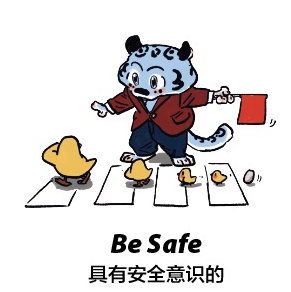 Interact with others with peacefulness and kindness. Leopard says…  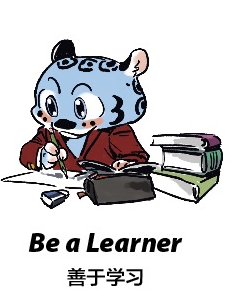 Play games with an understanding of the space available and your peers.Leopard says…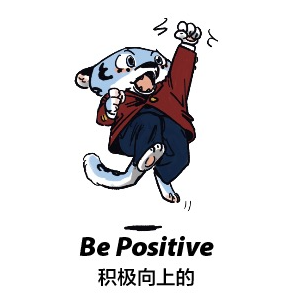 Be joyful and enjoy the opportunity to run and playBe friendly and reach out to others with warmth and care.Leopard says…                   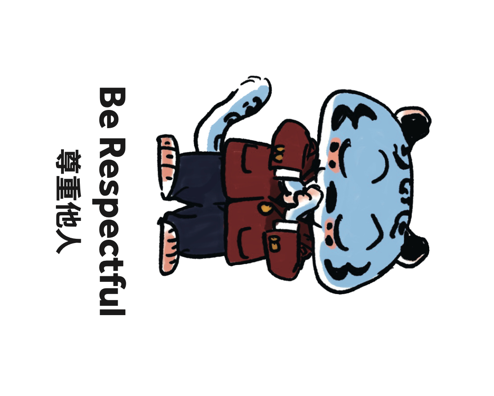 Use tact when speaking with your peers. Seek support from the duty teacher if you need it. Trust in others and focus on enjoying your opportunity to play.Leopard says…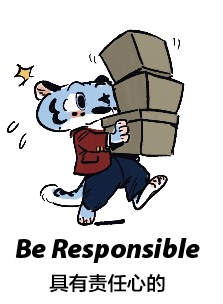 Remain loyal to your peers thorough good and bad times. Play with integrity and follow the rules of the game